Organizing educative computer games and playing them togetherThe child must arrange the pieces to obtain the final painting and discover the image that is on it. After discovering what is on each puzzle, it can be printed.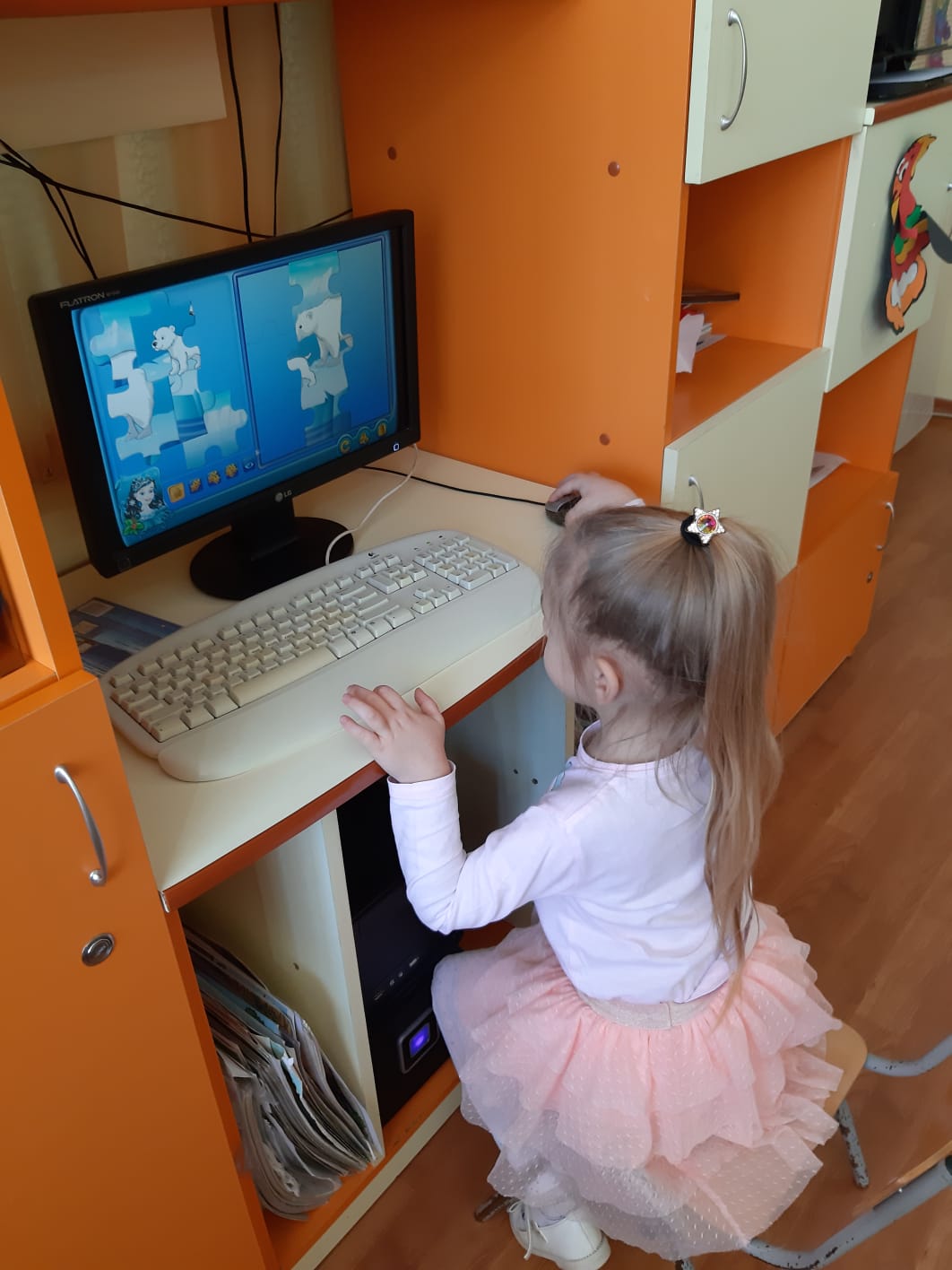 